ちょっと最近影が薄くなっていた脊椎動物から背骨を取り出して、動物の進化の美しさを実感しよう！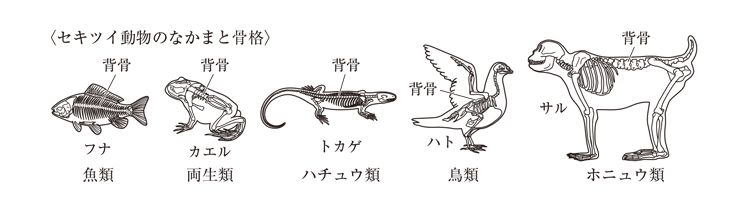 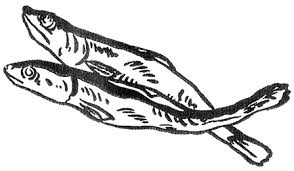 背骨の美しさをこの目で見てみよう！背中側から割って背骨を取り出そう！　コツは背骨を取り出すのではなく、まわりの筋肉を取り除くのがポイント！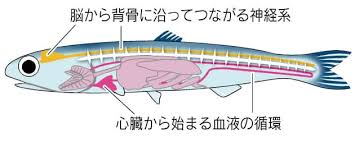 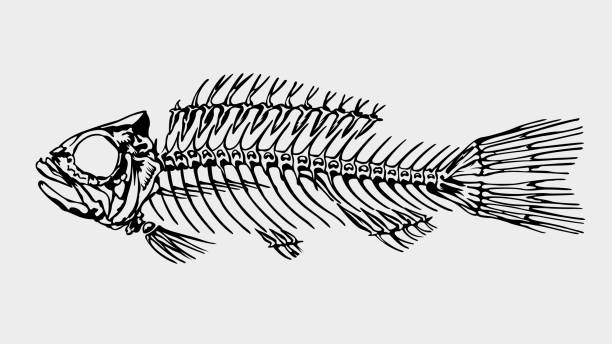 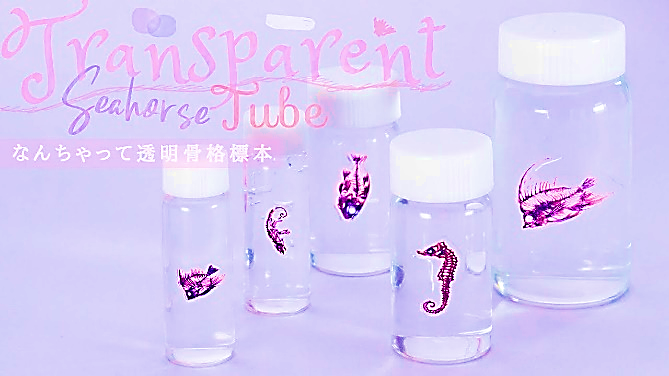 背骨の美しさをこの目で見て生きる姿に学び、尽きた姿に学ぼう！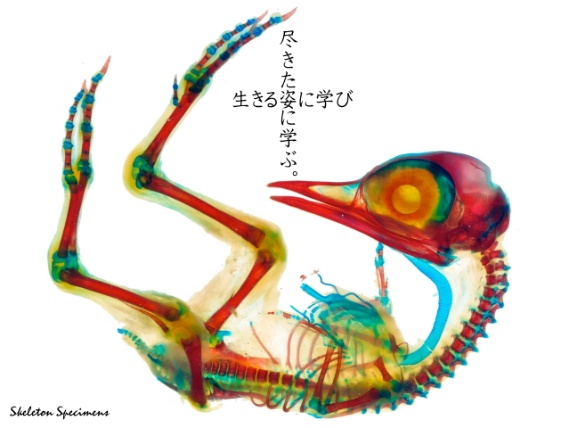 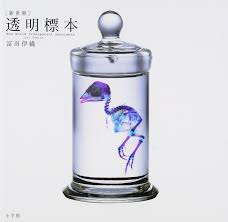 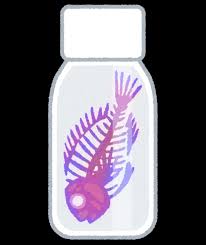 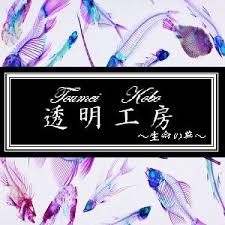 【用意するもの】・透明骨格標本の図　　・プラ板（今回はお弁当パックの蓋を利用）・油性ペン　ピンク、水色、紫　　・はさみ　　・ピンセット　　・トースターとアルミホイル　　・ホットプレートとクッキングシート・消臭ビーズ　　・お水　　・スクリュー管とか透明な容器【作り方】①　透明骨格標本の図を用意して、プラ板を重ねて油性ペンでなぞって描く。乾いたら余計な部分を切り取る。②　切り取ったプラ板を、アルミホイルを敷いたオーブントースターで焼いて縮める。　　（ホットプレートにクッキングシートを敷いてもＯＫ　こまめに裏返しましょう！）③　スクリュー管の中を透明な消臭ビーズで満たす。その中にプラ板を差し込み、お水を注ぎ入れる。④　蓋をしっかりと締め、中身がこぼれないようにして完成!!　１年　　組　　番　氏名　　　　　　　　　　　　　